SACENSĪBU  PROGRAMMA	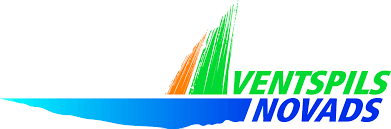 Tārgales sporta laukums 			                                      10.05.2023.		11.00 – 60 m skrējiens  				U10 zēni11.00 – Bumbiņas mešana  			U10 meitenes11.30 – 60 m skrējiens  				U10 meitenes11.30 – Bumbiņas mešana  			U10 zēni		12.00 – Tāllēkšana  			  		U10 meitenes12.00 – 150 m	  				U10 zēni12.40 – Tāllēkšana  					U10 zēni12.40 – 150 m     					U10 meitenes13.20 – Stafete 4 x 100m    			U10 meitenes, zēni13.40 – Apbalvošna